TANIMLARKişisel Veri: Kimliği belirli veya belirlenebilir gerçek kişiye ilişkin her türlü bilgiyi,Kişisel Verilerin Korunması Kanunu (“KVKK”): 7 Nisan 2016 tarihinde Resmi Gazete’de yayımlanarak yürürlüğe giren 6698 sayılı Kişisel Verilerin Korunması Kanunu’nu,Veri İşleyen: Veri sorumlusunun verdiği yetkiye dayanarak onun adına Kişisel Verileri işleyen gerçek veya tüzel kişiyi,Veri Sorumlusu: Kişisel Verilerin işleme amaçlarını ve vasıtalarını belirleyen, veri kayıt sisteminin kurulmasından ve yönetilmesinden sorumlu olan gerçek veya tüzel kişiyi ifade eder.Evsu Özel Sağlık Hizmetleri Ltd. Şti., kişisel verilerinizin hukuka uygun olarak toplanması, saklanması ve paylaşılmasını sağlamak ve gizliliğini korumak amacıyla mümkün olan en üst seviyede idari ve teknik tedbirleri almaktadır. Amacımız; 6698 sayılı Kişisel Verilerin Korunması Kanununun 10. maddesi gereğince ve sizlerin memnuniyeti doğrultusunda, kişisel verilerinizin alınma şekilleri, işlenme amaçları, paylaşılan kişiler, hukuki nedenleri ve haklarınız konularında sizi en şeffaf şekilde bilgilendirmektir.VERİ SORUMLUSUNUN KİMLİĞİ6698 sayılı Kişisel Verilerin Korunması Kanunu (“6698 sayılı Kanun”) uyarınca, kişisel verileriniz; veri sorumlusu olarak Battalgazi Mahallesi Kızılelma Sokak No:1 Elbistan / KAHRAMANMARAŞ adresinde faaliyet gösteren Evsu Özel Sağlık Hizmetleri Ltd. Şti.  (“ŞİRKET”) tarafından aşağıda açıklanan kapsamda toplanacak ve işlenebilecektir.TOPLANAN KİŞİSEL VERİLER VE TOPLAMA YÖNTEMİŞirketimiz tarafından; hastalardan kimlik, iletişim, hukuki işlem, müşteri işlem, fiziksel mekan güvenliği, finans, mesleki deneyim, görsel ve işitsel kayıtlar, din, sağlık bilgileri, biyometrik veri, imza ve el yazısı ile sürücü belgesi kategorilerinde aşağıda yer alan amaçlar doğrultusunda kişisel veri toplanabilmektedir.Veli-Vasi iseniz  kimlik, iletişim, hukuki işlem, müşteri işlem, fiziksel mekan güvenliği, finans, mesleki deneyim ile imza ve el yazısı kategorilerinde yine aşağıda yer alan amaçlar doğrultusunda kişisel veri toplanabilmektedir.Kişisel verileriniz; Şirketimiz adına veri işleyen gerçek ve tüzel kişiler tarafından ya da otomatik yollarla; matbu formlar ve sözleşmeler, görüntü kayıt cihazları, e-posta ve web sitesi ile her nevi bilgisayar ve elektronik araç ve uygulama üzerinden; sözlü, yazılı veya elektronik ortamda toplanmaktadır.KİŞİSEL VERİLERİN İŞLENME AMAÇLARI VE İŞLEMENİN HUKUKİ NEDENLERİToplanan kişisel verileriniz aşağıdaki tabloda belirtilen amaçlar doğrultusunda ve 6698 sayılı Kanun’un 5. ve 6. Maddesine uygun olarak aşağıda belirtilen hukuki nedenlerle işlenmektedir.KİŞİSEL VERİLERİN AKTARILMASIToplanan kişisel verileriniz; 6698 Sayılı Kanun’un 8. ve 9. maddelerinde belirtilen kurallara uygun olarak ve yukarıda belirtilen amaçların gerçekleştirilmesi ile sınırlı ve ölçülü olmak üzere;Gerçek kişiler veya özel hukuk tüzel kişilerine,Hissedarlara,Yetkili Kamu Kurum ve Kuruluşlarına,Tedarikçi Yetkilisine,WhatsApp, Facebook, Instagram gibi uygulama ve sitelerin kullanılması nedeniyle yurt dışına, aktarılabilir.Bununla birlikte açık rızanızın olması halinde fotoğraf ve video kayıtları gibi görselleri reklam ve tanıtım amacıyla Yaşam Hastanesi Web Sitesinde ya da sosyal medya hesaplarında kamuya açık hale getirilebilir.KİŞİSEL VERİ SAHİBİNİN 6698 SAYILI KANUN’UN 11. MADDESİNDE SAYILAN HAKLARIBu kapsamda kişisel veri sahipleri;Kişisel veri işlenip işlenmediğini öğrenme,Kişisel verileri işlenmişse buna ilişkin bilgi talep etme,Kişisel verilerin işlenme amacını ve bunların amacına uygun kullanılıp kullanılmadığını öğrenme,Yurt içinde veya yurt dışında kişisel verilerin aktarıldığı üçüncü kişileri bilme,Kişisel verilerin eksik veya yanlış işlenmiş olması hâlinde bunların düzeltilmesini isteme ve bu kapsamda yapılan işlemin kişisel verilerin aktarıldığı üçüncü kişilere bildirilmesini isteme,6698 sayılı Kanun ve ilgili diğer kanun hükümlerine uygun olarak işlenmiş olmasına rağmen, işlenmesini gerektiren sebeplerin ortadan kalkması halinde kişisel verilerin silinmesini veya yok edilmesini isteme ve bu kapsamda yapılan işlemin kişisel verilerin aktarıldığı üçüncü kişilere bildirilmesini isteme,İşlenen verilerin münhasıran otomatik sistemler vasıtasıyla analiz edilmesi suretiyle kişinin kendisi aleyhine bir sonucun ortaya çıkmasına itiraz etme,Kişisel verilerin kanuna aykırı olarak işlenmesi sebebiyle zarara uğraması halinde zararın giderilmesini talep etme haklarına sahiptir. Yukarıda belirtilen haklarınızı kullanıma ilişkin taleplerinizi, Veri Sorumlusu Başvuru Esas ve Usulleri Hakkında Tebliğde belirtilen Başvuru usullerine uygun olarak Evsu Özel Sağlık Hizmetleri Ltd. Şti. Battalgazi Mahallesi Kızılelma Sokak No:1 Elbistan / KAHRAMANMARAŞ adresinden veya kvkk@elbistanyasam.com kayıtlı posta adresine ilettiğiniz taktirde, Şirketimiz talebin niteliğine göre en kısa sürede ve en geç otuz gün içinde sonuçlandıracaktır.  Başvurularda sadece başvuru sahibi kişi hakkında bilgi verilecek olup diğer aile fertleri ve üçüncü kişiler hakkında bilgi alınması mümkün olmayacaktır. Şirket’in cevap vermeden önce kimliğinizi doğrulama hakkı saklıdır.        Başvurunuzda;a) Adınızın, soyadınızın ve başvuru yazılı ise imzanızın,b) Türkiye Cumhuriyeti vatandaşları için T.C. kimlik numaranızın, yabancı iseniz uyruğunuzun, pasaport numaranızın veya varsa kimlik numaranızın,c) Tebligata esas yerleşim yeri veya iş yeri adresinizin,ç) Varsa bildirime esas elektronik posta adresi, telefon ve faks numaranızın,d) Talep konunuzun,bulunması zorunlu olup varsa konuya ilişkin bilgi ve belgelerin de başvuruya eklenmesi gerekmektedir.Talebinizin niteliğine göre kimlik tespitine olanak sağlayacak bilgi ve belgelerin eksiksiz ve doğru olarak tarafımıza sağlanması gerekmektedir. İstenilen bilgi ve belgelerin gereği gibi sağlanmaması durumunda, ŞİRKET tarafından talebinize istinaden yapılacak araştırmaların tam ve nitelikli şekilde yürütülmesinde aksaklıklar yaşanabilecektir. Bu durumda, Şirket kanuni haklarını saklı tuttuğunu beyan eder. Bu nedenle, başvurunuzun talebinizin niteliğine göre eksiksiz ve istenilen bilgileri ve belgeleri içerecek şekilde gönderilmesi gerekmektedir. 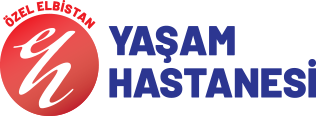 HASTA/VELİ-VASİAYDINLATMA METNİDoküman No: KVKK/B-05.04EVSU ÖZEL SAĞLIK HİZMETLERİ LTD. ŞTİ.HASTA/VELİ-VASİAYDINLATMA METNİYayım Tarihi: 12.07.2021EVSU ÖZEL SAĞLIK HİZMETLERİ LTD. ŞTİ.HASTA/VELİ-VASİAYDINLATMA METNİRevizyon No/Tarihi:0/İlk Yayınİşlenen Kişisel Veri KategorisiKişisel Verilerinizin İşlenme AmaçlarıKişisel Veri İşlemenin Hukuki DayanaklarıKimlik
Tıbbi teşhis ve tedavi hizmetlerinin yürütülmesiSağlık hizmetlerinin planlanması ve sunulmasıTedavi sonrası destek hizmetlerinin yürütülmesiFaaliyetlerin Mevzuata Uygun YürütülmesiFinans Ve Muhasebe İşlerinin YürütülmesiHukuk İşlerinin Takibi Ve Yürütülmesiİletişim Faaliyetlerinin YürütülmesiMal / Hizmet Satış Süreçlerinin YürütülmesiMüşteri İlişkileri Yönetimi Süreçlerinin YürütülmesiSaklama Ve Arşiv Faaliyetlerinin YürütülmesiSözleşme Süreçlerinin YürütülmesiTalep / Şikayetlerin TakibiYetkili Kişi, Kurum Ve Kuruluşlara Bilgi VerilmesiKanunlarda açıkça öngörülmesiHukuki YükümlülükHakkın tesisi ve kullanılmasıVeri Sorumlusunu Meşru Menfaatiİletişim
Finans Ve Muhasebe İşlerinin YürütülmesiHukuk İşlerinin Takibi Ve Yürütülmesiİletişim Faaliyetlerinin Yürütülmesiİş Faaliyetlerinin Yürütülmesi / Denetimiİş Sürekliliğinin Sağlanması Faaliyetlerinin YürütülmesiMal / Hizmet Satış Süreçlerinin YürütülmesiMüşteri İlişkileri Yönetimi Süreçlerinin YürütülmesiTalep / Şikayetlerin TakibiYetkili Kişi, Kurum Ve Kuruluşlara Bilgi VerilmesiTıbbi teşhis ve tedavi hizmetlerinin yürütülmesiSağlık hizmetlerinin planlanması ve sunulmasıTedavi sonrası destek hizmetlerinin yürütülmesiHukuki YükümlülükVeri Sorumlusunu Meşru MenfaatiHukuki İşlem
Yetkili Kişi, Kurum Ve Kuruluşlara Bilgi VerilmesiHukuk İşlerinin Takibi Ve YürütülmesiSözleşme Süreçlerinin YürütülmesiHukuki YükümlülükVeri Sorumlusunu Meşru MenfaatiMüşteri İşlemTıbbi Teşhis ve Tedavi Hizmetlerinin YürütülmesiSağlık Hizmetlerinin Planlanması ve SunulmasıTedavi Sonrası Destek Hizmetlerinin Yürütülmesi Mal / Hizmet Satış Süreçlerinin YürütülmesiFinans Ve Muhasebe İşlerinin YürütülmesiMüşteri İlişkileri Yönetimi Süreçlerinin YürütülmesiHukuki YükümlülükHakkın tesisi ve kullanılmasıVeri Sorumlusunu Meşru MenfaatiFiziksel Mekan Güvenliği
Yetkili Kişi, Kurum Ve Kuruluşlara Bilgi VerilmesiFiziksel Mekan Güvenliğinin TeminiTaşınır Mal Ve Kaynakların Güvenliğinin TeminiVeri Sorumlusunu Meşru Menfaati Hakkın tesisi ve kullanılmasıFinans
Finans Ve Muhasebe İşlerinin YürütülmesiMal / Hizmet Satış Süreçlerinin YürütülmesiYetkili Kişi, Kurum Ve Kuruluşlara Bilgi VerilmesiSözleşme Süreçlerinin YürütülmesiHukuki YükümlülükVeri Sorumlusunu Meşru MenfaatiMesleki DeneyimMal / Hizmet Satış Süreçlerinin YürütülmesiVeri Sorumlusunu Meşru MenfaatiGörsel Ve İşitsel Kayıtlar
Tıbbi Teşhis ve Tedavi Hizmetlerinin YürütülmesiSağlık Hizmetlerinin Planlanması ve Sunulmasıİleride Doğabilecek Uyuşmazlıklarda Delil Olarak KullanılmasıÜrün / Hizmetlerin Pazarlama Süreçlerinin YürütülmesiYetkili Kişi, Kurum Ve Kuruluşlara Bilgi VerilmesiVeri Sorumlusunu Meşru Menfaati Açık RızaFelsefi İnanç, Din, Mezhep Ve Diğer İnançlarÖzel bir işleme amacı yoktur. İlgili mevzuatın gerektirdiği doğrultuda eski tip kimliklerde yer alan (Din) ibaresi bulunması sebebiyle edinilmektedir.Açık RızaSağlık Bilgileri
Tıbbi Teşhis ve Tedavi Hizmetlerinin YürütülmesiSağlık Hizmetlerinin Planlanması ve SunulmasıTıbbi teşhis ve tedavi süreç yönetimi gerekçesiyle Sistemik Anamnez Bilgilerinin temini Finans Ve Muhasebe İşlerinin YürütülmesiYetkili Kişi, Kurum Ve Kuruluşlara Bilgi VerilmesiHukuki YükümlülükVeri Sorumlusunu Meşru MenfaatiAçık RızaHakkın tesisi ve kullanılmasıBiyometrik VeriFaaliyetlerin Mevzuata Uygun YürütülmesiYetkili Kişi, Kurum Ve Kuruluşlara Bilgi VerilmesiAçık RızaHukuki YükümlülükDiğer Bilgiler-El Yazısı ve İmza
Finans Ve Muhasebe İşlerinin Yürütülmesiİş Faaliyetlerinin Yürütülmesi / DenetimiSözleşme Süreçlerinin YürütülmesiVeri Sorumlusunun Meşru Menfaati Çerçevesinde İmzalanması Gereken Sair Evraklarİleride Doğabilecek Uyuşmazlıklarda Delil Olarak KullanılmasıHukuki YükümlülükHakkın tesisi ve kullanılmasıVeri Sorumlusunu Meşru MenfaatiDiğer Bilgiler- Sürücü Belgesi BilgileriKimlik Belgesi Yerine KullanılmasıKanunlarda Açıkça Öngörülmesi